Fabricagetechnieken_ Anodiseren, verchromen, verzinken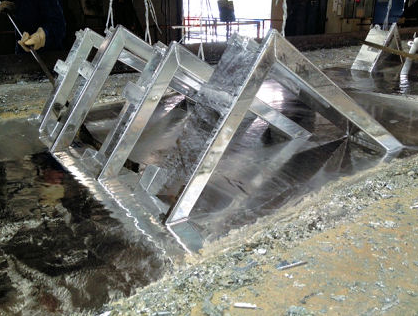 Wat is galvaniseren?Galvaniseren is een methode die gebruikmaakt van elektriciteit om een voorwerp te bedekken met een laagje metaal.Noem 4 producten die gegalvaniseerd zijnKraanDeurklinkBoutKetting Bekijk de video: https://www.youtube.com/watch?time_continue=82&v=tmfd3PhQwB0&feature=emb_logoNoem een voordeel van anodiseren wat te maken heeft met uiterlijkHet laagje wat je op een product aanbrengt zorgt ervoor dat het niet gaat roestenBekijk de video: https://www.youtube.com/watch?v=1A0krz-yHNknoem 4 producten die verzinkt wordentrapschroefhekwerkstalen bloempot welke methodes zijn er voor verzinkenThermisch verzinkenSchopperenSherardiseren
GalvaniserenKan kunststof ook verchroomd worden?   Hoe werkt dat proces ongeveer ?  (plaats een voorbeeld van zo ’n product)Ja, hoe het proces werkt heb ik niet veel van opgezocht krijgenBekijk de video over verchromen, en beantwoord de vraag:welke behandelingen en laagjes krijgt het metaal voordat er pas Chrome op komt?https://schooltv.nl/video/hoe-laat-je-metaal-glanzen-een-laagje-chroom-glimt-en-beschermt-tegen-roest/#q=chromeNikkel en koperZoek een onderdeel/product, wat 1 van bovenstaande technieken heeft ondergaan (met afbeelding).   Geef aan, waarom er voor deze ene techniek is gekozen.   Welke nadelen hebben de andere technieken hebben ten opzichte van de gekozen techniek ?Ketting, door dat je deze galvaniseert komt er geen roestlaagje op en kun je er langer mee doen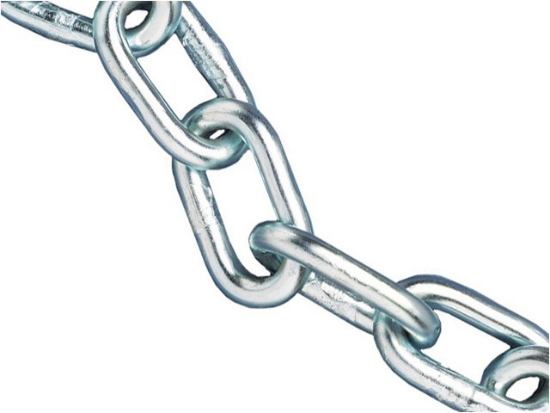 https://www.tosec.nl/wiki/thermisch-en-elektrolytisch-verzinken/